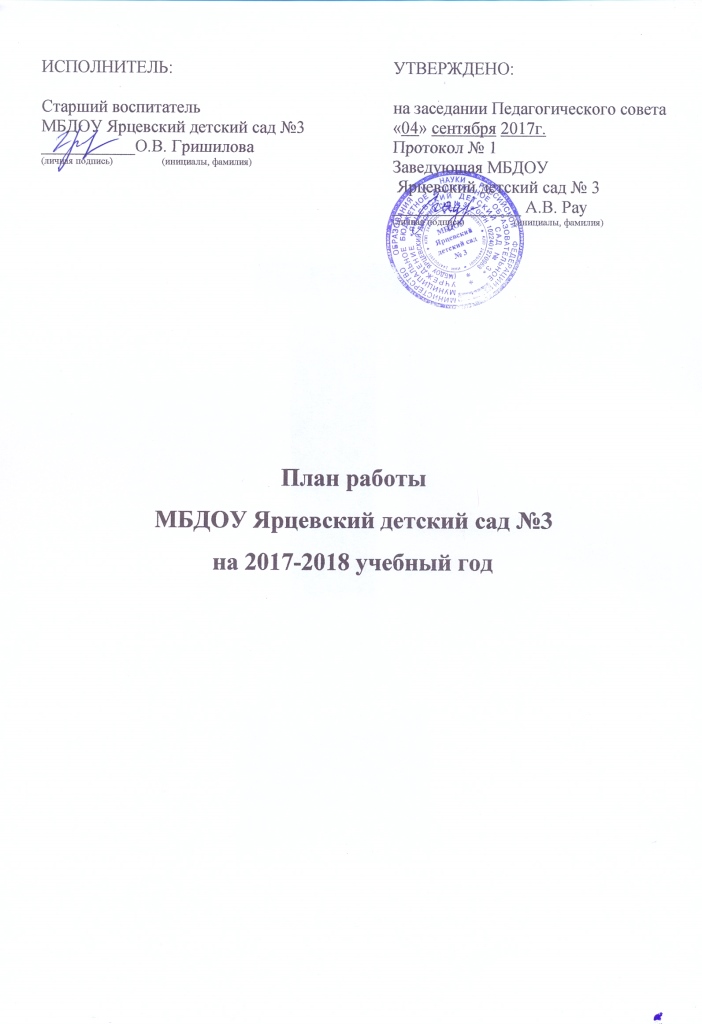 Годовой план муниципального бюджетного  дошкольного образовательного учреждения «Ярцевский детский сад № 3» является нормативным документом, регламентирующим организацию образовательного процесса в образовательном учреждении с учетом специфики Учреждения, учебно-методического, кадрового и материально-технического оснащения.      Нормативной базой для составления годового плана Учреждения являются: Закон Российской Федерации от 26.12.2012г.   «Об образовании» № 273 (п.6. ст.2, п.2.6. ст.32); Приказ Минобразования и науки РФ от 30.08.2013г. № 1014 « Об утверждении Порядка организации и   осуществления образовательной деятельности по основным общеобразовательным программам – образовательным программам дошкольного образования»СанПин 2.4.1.3049-13 «Санитарно-эпидемиологические требования к устройству, содержанию и организации режима работы дошкольных образовательных организаций» (утв. постановлением Главного государственного санитарного врача РФ от 15.05.2013 г. № 26); Приказ Минобразования и науки РФ от 17.10.2013г. № 1155 «Об утверждении Федерального Государственного Образовательного Стандарта Дошкольного Образования» (ФГОС ДО). Устав МБДОУ.Образовательная программа МБДОУ «Ярцевского детского сада №3» Программа дошкольного образования «От рождения до школы», под ред. Н.Е.Вераксы, Т.С.Комаровой, М.А.ВасильевойИсходя,  из анализа работы детского сада за 2016-2017 учебный год, педагогический коллектив МБДОУ решил работать по единой методической теме: «Развитие творческих способностей детей дошкольного возраста посредством театральной деятельности»  Цель: развитие творческого потенциала ребёнка, создание условий для его самореализации в различных видах деятельности Задачи:Продолжать работу, направленную на обогащение социального опытаребенка через реализацию игровых и познавательных проектов.Обеспечить позитивную социализацию дошкольников, поддержку детскойинициативы и творчества через создание развивающей предметно-пространственной среды в ДОУ.Закреплять представления детей о различных видах театра, уметь различать их и называть (настольный театр, театр игрушек, теневой театр, варежковый театр и др.)Развивать речь, совершенствовать умение передавать эмоциональное состояние героев мимикой, жестами, телодвижением.Развивать память, мышление, воображение, внимание детей.Развить элементы творчества, инициативы, самостоятельности, участвовать в инсценировке и драматизации сказок.Воспитать у детей интерес и любовь к художественной литературе.ГОДОВЫЕ ЗАДАЧИна 2017 – 2018 уч. г.Работа с педагогами Цель работы: Повышение качества воспитательно-образовательного процесса.Задачи:создать единое информационное пространство на сайте ДОУ  и регулировать информационные потоки методической документации. обеспечивать эффективную и оперативную информацию о новых методиках, технологиях, организации и диагностике образовательного процесса;организовать работу по созданию РППС в соответствии с ФГОС ДО.обеспечивать проведение диагностических и аттестационных процедур для объективного анализа процесса развития и достигнутых результатов, стимулирования педагогического творчества,осуществлять контроль за выполнением государственного стандарта и образовательных программ.Расстановка педагогических кадров Заведующий МБДОУ: Рау Анна Владимировна Старший воспитатель: Гришилова Оксана Валерьевна Педагог-психолог: Путинцева Анастасия ВладимировнаМузыкальный руководитель: Панчук Олег СеменовичИнструктор по физической культуре: Плотникова Дарья ВладимировнаПОВЫШЕНИЕ КВАЛИФИКАЦИИСЕНТЯБРЬОКТЯБРЬНОЯБРЬДЕКАБРЬЯНВАРЬФЕВРАЛЬМАРТАПРЕЛЬМАЙ                                                                                Утверждено на заседаниипедагогического совета«04» сентября 2017г.Протокол № 1Заведующая МБДОУ Ярцевский детский сад № 3 ______________А.В. РауПроведение мероприятий в МБДОУ Ярцевский детский сад № 3Возрастная группа ФИО педагогов Квалификационная категория Группа раннего возраста (1,5-3 года) Грейден Д.А.Лицкевич Л.И.Без категори Без категори Младшая группа (3-4 года) Кондра О.И.Трещалова Г.М.. СЗДI катСредняя группа (4-5 лет) Ясевич А.Н.Ламан Н.С.СЗД I кат Старше-подготовительная группа (5-7 лет) Федоренко А.Ю.Путинцева А.В.Без категории Без категории №п/пСодержание работыСрокОтветственный1Направить на курсы повышения квалификации - Плотникову Дарью Владимировну-Лицкевич Людмилу Ивановнув течение годаСт.воспитатель2Провести работу, связанную с аттестацией -Гришилова Оксана ВалерьевнаМартСт.воспитательПровести диагностику развития детей.НоябрьМайПедагог - психолог3Провести организационно-педагогическую работу:    -Посещение педагогами мероприятий на уровне     района;- Повышение уровня педагогической информированности в условиях введения ФГОС ДО,  через знакомство с новинками методической литературы, периодической печатью.- Организация и участие в районном конкурсе «Лидер образования Енисейского района 2017»- Проведение смотра-конкурса «Творчество педагогов ДОУ»            в течение годаОктябрьМартСт.воспитатель4Посещение районных, краевых педагогических семинаров.в течение годаСт.воспитатель5Школа начинающего воспитателя:-беседа;-ознакомление с направлением работы, образовательной программой Учреждения;-инструктаж (требования к ведению нормативной документации);-экскурсия в методический кабинет.В течение годаСт.воспитатель 6Составление предварительных списков на аттестацию на 2018-2019 учебный годмайСтарший воспитатель,ЗаведующаяРазделы планаМероприятияОтветственныйРабота с кадрамиКонсультация: «Организация непосредственной образовательной деятельности с детьми с учетом ФГОС»Обсуждение: «Как составить план образовательного процесса в соответствии со ФГОС ДО?». Оказание помощи педагогам в построении образовательного процесса в соответствии со ФГОС ДОПополнение базы социального паспорта группы.Посещение НОД с целью выявления профессиональных затруднений.Обновление официального сайта МБДОУ с целью формирования позитивного имиджа учреждения, информирования родителей о качестве образовательных услугСт.воспитательОрганизационно - педагогическая работаОперативный контроль «Готовность к новому учебному году»Наблюдение за адаптацией детей раннего возраста.Разработка буклета «Адаптация без слёз» ПЕДСОВЕТ № 1 Установочный«Организация воспитательно - образовательного процесса ДОУ на 2017-2018 учебный год»«Какие формы и методы налаживания взаимоотношений с родителями можно использовать в детском саду?»1.Утверждение годового плана2.Итоги подготовки к новому учебному году3.Выборы творческой группы для разработки положения ВСОКО ДОУ.День дошкольного работникаСт.воспитательПрофкомРабота с родителямиРодительские собрания по группамВсе воспитателиРабота в методическом кабинетеСт.воспитательВоспитателиОформление выставокВыставка поделок из природного материала «Необычное из обычного»Конкурс «Лучшее портфолио дошкольника»Ст.воспитательВоспитателиРазделы планаМероприятияОтветственныйРабота с кадрамиКонсультация: «Методические рекомендации по предметно – развивающей среде ДОУ в соответствии с ФГОС ДО».Создание методических папок «В помощь молодому педагогу».Ст.воспитательПедагог - психологОрганизационно - педагогическая работаОперативный контроль: «Соблюдение режима и организации жизни группы» «Оформление наглядной информации для родителей в приемных детского сада»Справка по тематическому контролю «Анализ состояния предметно-развивающей среды в ДОУ». Обсуждение проблем и поиск их решения.Ст.воспитательРабота с родителямиПодготовка и проведение общего родительского собранияВыборы родительского комитета и проведение первого заседанияРодительский клуб Ст.воспитательВоспитатели:Работа в методическом кабинетеРазработка методических памяток и рекомендацийПедагог-психологОформление выставок, конкурсы.«Развитие пространственной среды в группе»Смотр-конкурс «Организация предметно- развивающей среды в группах»Презентация организации РППС в группах:Формирование потребности к поиску и выявлению своих оригинальных находок.ВоспитателиРодителиРазделы планаМероприятияОтветственныйРабота с кадрамиКонсультация для воспитателей «Организация аттестации педагогических работников с целью подтверждении соответствия занимаемой должности»Система внутренней оценки качества образования. Мониторинг освоения воспитанниками образовательной программы по итогам педагогической диагностики Тренинг «Формирование партнерских взаимоотношений с родителями» Ст.воспитательПедагог - психологОрганизационно- педагогическая работаТематический контроль: «Образовательная среда группы как фактор художественно-эстетического развития детей»Итоги тематической проверки «Художественно-эстетическое воспитание детей»Презентация паспорта группы: для официального сайта ДОУ.Ст.воспитательВоспитателиРабота с родителямиКонсультация: «Целевые ориентиры дошкольного образования»Родительский клуб. Приглашение родителей «Неделя качества» в средней группеСт.воспитательВоспитатель Ясевич А.Н.Ботева М.В.Работа в методическом кабинетеОформление и систематизация материалов  по работе с родителями (анкеты, консультации, теоретический материал)Ст.воспитательВоспитателиОформление выставокОформление выставки «Чудеса из фольги» Творческий конкурс среди педагогов «Кукла марионетка»Ст.воспитательВоспитателиРазделы планаМероприятияОтветственныйРабота с кадрамиКонсультация: «Проектная деятельность – средство накопления позитивного социального опыта реализации совместных замыслов»Семинар-практикум для воспитателей «Проектирование и организация режимных моментов в соответствии с ФГОС ДО»Ст.воспитательОрганизационно - педагогическая работаТематический контроль «Организация и эффективность у детей двигательной активности в режиме ДОУ»Открытый просмотр непосредственно образовательной деятельности во всех возрастных группах.ПЕДСОВЕТ № 2 «Развитие творческих способностей детей дошкольного возраста посредством театральной деятельности» Цель: развитие творческого потенциала ребёнка, создание условий для его самореализации в различных видах деятельности Группа раннего возраста – Лицкевич Л.И.Младшая группа – Кондра О.И.Средняя группа – Ясевич А.Н.Старше – подготовительная группа Федоренко А.Ю.Плотникова Д.В.Консультация по теме – Трещалова Г.М.Ст.воспитательВоспитателиРабота с родителямиСанбюллетень: «Методики закаливания»Родительский клуб МедсестраВоспитателиРабота в методическом кабинетеПродолжение создания картотеки здоровьесберегающих технологий. Выставка дидактического, методического и информационного материала по физическому развитию детей. Ст.воспитательФизинструкторВоспитателиОформление выставок, конкурсыТворческая выставка совместных работ детей и родителей «Новогодние фантазии»Конкурс «Оформление зимнего участка»(для развития двигательной активности детей)Ст.воспитательВоспитателиРодителиРазделы планаМероприятияОтветственныйРабота с кадрамиШкола педагогического мастерства: «Изобразительная деятельность – одна из основополагающих сторон развития речи дошкольников»Консультация: «Внедряем ФГОС ДО. Образовательная область «Социально-коммуникативное развитие»Ст.воспитательОрганизационно - педагогическая работаОперативный контроль: Выполнение режима прогулкиКонсультативный час для младших воспитателей «Взаимодействие с воспитателем при организации образовательной деятельности»ЗаведующаяСт.воспитательРабота с родителямиКонсультация:  «Психолого-педагогическое сопровождение организации образовательного процесса в условиях внедрения ФГОС ДО»Родительский клуб Педагог-психологВоспитателиРабота в методическом кабинетеОзнакомление педагогов с новинками педагогической, психологической, методической литературы
Оформление  выставки  методической литературы по программе   «От рождения до школы»Ст.воспитательПедагог-психологОформление выставокКонкурс среди воспитателей и специалистов с презентацией «Картины своими руками» для эстетического оформления приемных для родителей. ВоспитателиРазделы планаМероприятияОтветственныйРабота с кадрамиПсихологический практикум«Как регулировать собственные эмоции»Инструктаж «Охрана жизни и здоровья детей»Консультация: «Значение работы с детьми  по ознакомлению с правилами ОБЖ»Педагог-психологЗаведующаяСт. воспитательОрганизационно - педагогическая работаТематический контроль: «Система оздоровительных и закаливающих мероприятий с детьми» «Неделя качества» в старше-подготовительной группе.МедсестраСт. воспитательПутинцева А.В.Федоренко А.Ю.Работа с родителямиТематическая выставка  в группах «Наши защитники»Консультации: «Использование нетрадиционных техник в развитии у детей художественных навыков и умений»Анкетирование родителей: «Роль родителей в речевом развитии ребенка»ВоспитателиРабота в методическом кабинетеАнкетирование «Самообразование педагогов: аналитический обзор профессиональных периодических изданий»Ст. воспитательОформлениевыставок Смотр-конкурс групп«Лучший центр театрального развития»Конкурс художественной самодеятельности среди педагогов ДОУ  с детьми.ВоспитателиРазделы плана                        МероприятияОтветственныйРабота с кадрамиКонсультация: «Внедряем ФГОС ДО. Образовательная область «Художественно-эстетическое развитие»Консультация: «Метод проектов как средство разработки внедрения педагогических инноваций»Ст. воспитательОрганизационно- педагогическая работаОперативный контроль: «Анализ работы педагогов с документами» РМО: Открытый просмотр непосредственно образовательной деятельности во всех возрастных группах.Младшая группа – Трещалова Г.М.Средняя группа – Ботева М.А.Старше – подготовительная группа Путинцева А.В.Театрализованная постановка с участием детей.Ст. воспитательРабота с родителямиКонсультации: «Социальное партнерство ДОУ и семьи в воспитании ребёнка»Родительский клуб ВоспитателиВоспитательРабота в методическом кабинетеСоздание электронной методической  базы  мультимедийных презентаций, слайдов в соответствии с программой «От рождения до школы» Ст. воспитательВоспитателиОформление выставокВыставка детских рисунков  «Портрет моей мамы»Смотр-конкурс «На лучшее методическое обеспечение группы по речевому развитию»ВоспитателиРазделы планаМероприятияОтветственныйРабота с кадрамиКонсультация: «Индивидуально-дифференцированный подход в процессе физкультурно-оздоровительной работы»Ст. воспитательОрганизационно - педагогическая работа«Неделя качества» в младшей группеДекада патриотического воспитания в честь подготовки празднования Дня Победы:-проведение комплексных и тематических занятий – старшие и подготовительные группы;-тематические беседы – средние группы;-заучивание стихотворений, разучивание песен;-оформление тематических выставок в старших и подготовительных группах;-тематические занятия в детской библиотеке;Трещалова Г.М.Кондра О.И.Ст. воспитательВоспитателиРабота с родителямиАнкетирование «Удовлетворенность работой ДОУ» (выявление состояния сотрудничества семьи и д/с, запросов родителей на новый учебный год)Родительский клуб (Мастер-класс «Дидактичекие игры своими руками»)ВоспитателиРабота в методическом кабинетеПополнение в помощь воспитателям методических рекомендаций по экологическому воспитанию дошкольниковСт. воспитательОформление выставокОформление выставки  коллективных работ, посвященных дню космонавтики «Волшебный космос»Воспитатели Разделы планаМероприятияОтветственныйРабота с кадрамиКонсультация для воспитателей: «Анализ результатов мониторинга образовательной деятельности.  Выводы и планирование дальнейшей работы с дошкольниками по результатам прошедшего мониторинга»ЗаведующаяСт. воспитательПедагог-психологОрганизационно- педагогическая работа«Неделя качества» в группе раннего возраста.Тематический контроль: Результативность работы с родителями.Итоговый педсовет:План:Итоги работы за учебный годЗадачи на следующий учебный годОрганизация летнего отдыха детейПедагогическая диагностика детей на конец годаФункциональная готовность детей к школе. Итоговое тестирование физической подготовленности детей.Ст. воспитательПедагог-психологЗаведующаяИнструктор по ФКРабота с родителямиПомощь родителей в благоустройстве и озеленении территории МБДОУ Ярцевский детский сад № 3Анкетирование родителей «Ваше мнение о работе ДОУ»ВоспитателиРабота в методическом кабинетеОформление материалов  «Готовность детей к школе»Ст. воспитательПедагог-психолог№п/пМероприятиеСрокОтветственные за организацию праздникаОтветственные за оформление залаДень знанийСентябрьПутинцева А.В.Федоренко А.Ю.Путинцева А.В.Федоренко А.Ю.Осенний праздникОктябрьТрещалова Г.М.Ясевич А.Н.Федоренко А.Ю.Путинцева А.В.День материНоябрьПутинцева А.В.Ясевич А.Н.Кондра О.И.Мы олимпийцыНоябрьПлотникова Д.В.Новогодний праздникДекабрьБотева М.В.Кондра О.И.Трещалова Г.М.Грейден Д.А.Плотникова Д.В.День защитников ОтечестваФевраль Плотникова Д.В.Ясевич А.Н.Федоренко А.Ю.Масленица                 МартВсе воспитателиВсе воспитатели8 мартаМартЯсевич А.Н.Лицкевич Л.И.Ботева М.В.Грейден Д.А.ЮморинаАпрельВсе воспитателиВсе воспитателиВесенние хороводыАпрельГрейден Д.А.Федоренко А.Ю.Лицкевич Л.И.Трещалова Г.М.День ПобедыМайПутинцева А.В.Ясевич А.Н.Ботева М.В.ВыпускнойМай Гришилова О.В.Плотникова Д.В.